7. Halový závod LK ESKA Cheb                                                      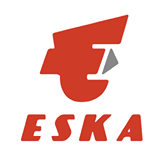 Pořadatel:	Lukostřelecký klub Eska ChebTermín:	středa 26.1.2022Místo konání:	Gymnázium Cheb, příspěvková organizace                                             Nerudova 2283/7                                             350 02 ChebŘeditel závodů:                   Smažík Pavel st.	Rozhodčí:                            Alan Vejražka a Jana VejražkováPřihlášky:                  	- 	přes Rcherz.compavelsmazik@seznam.cz – 730686127 na přihlášce uvádějte správné kategorie závodníků 		a velikost terče u dospělých a dorostukapacita haly je 20 střelců.Občerstvení:                          - zajištěno pořadatelemRozlosování:           	-	provede pořadatel v pátek před závodem informace o rozlosování přes Rcherz.comStartovné:                    	- 	dospělí, dorost   		150,-- Kč            žáci                     		100,-- Kč   nečlenové ČLS        	             200,-- Kč Úhrada startovného:           - 	na vlastní náklady nebo na náklady vysílajících klubů před zahájením závodu v hotovostiPředpis:                      	závodí se dle pravidel WA, Soutěžního řádu a tohoto rozpisuSestavy:                               H18, ŽH18 - střelba probíhá po 3 šípech na sadu, bez střídání řadSoutěž:                      	reflexní luk,                                    	Kat,              ženy, muži, senioři, seniorky, dorost, žáci                                                           Časový rozpis:            15:00 – 15:30  	prezentace závodníků                                      15:45   	nástup                                     16:00   zahájeniStravovaní:                        - nezajistenoUpozornění:                 	každý závodník startuje na vlastní nebezpečí